Пресс-релиз6 августа 2017  годаПенсионеров опять обманывают!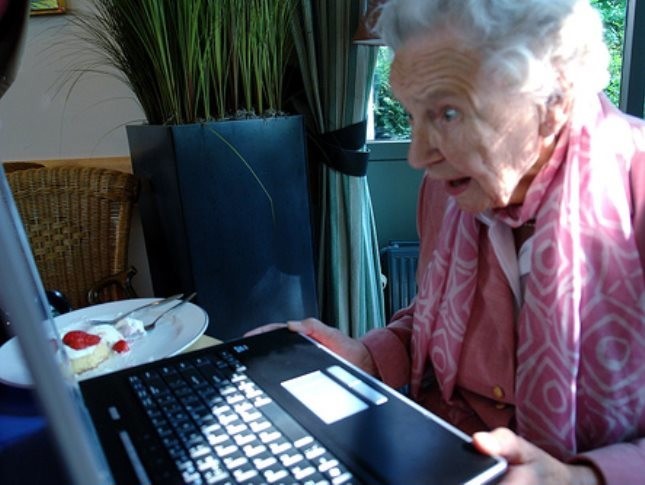 В последнее время в сети интернет неустановленными лицами распространяются заведомо ложные сведения о возможности получения надбавки к пенсии супругам за долгое нахождение в браке и за детей, имеющих высшее образование.	Более того, одному из супругов, получающему более высокий размер пенсии, предлагается подать заявление в ПФР о предоставлении единовременной выплаты за своего супруга (свою супругу), получающего меньший размер пенсии, в качестве иждивенца.	Результатом распространения ложной информации стали звонки и личные обращения граждан в клиентскую службу Управления ПФР в Колпинском районеВ связи с этим Управление Пенсионного фонда в Колпинском районе заявляет: данная информация не соответствует действительности, подобные выплаты не предусмотрены действующим социальным и пенсионным законодательством.Управление так же обращается к пенсионерам с просьбой проверять информацию о пенсиях, размещенную в сети интернет. Для этого лучше всего знакомиться с информацией на официальном сайте Пенсионного фонда или звонить в колл-центр ПФР по бесплатному телефону 8 800 302-2-302.